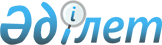 Көшелердің атын өзгерту және көшеге ат қою туралыОңтүстік Қазақстан облысы Түлкібас ауданы әкімдігі Балықты ауылдық округі әкімінің 2010 жылғы 3 қыркүйектегі N 55 шешімі. Оңтүстік Қазақстан облысы Түлкібас ауданының Әділет басқармасында 2010 жылғы 22 қыркүйекте N 14-14-122 тіркелді

      Қазақстан Республикасының 2001 жылғы 23 қаңтардағы «Қазақстан Республикасындағы жергілікті мемлекеттік басқару және өзін-өзі басқару туралы» Заңына және Қазақстан Республикасының 1993 жылғы 8 желтоқсандағы «Қазақстан Республикасының әкімшілік-аумақтық құрылысы туралы» Заңы 14-бабының 4) тармақшасына сәйкес және аумақ халқының пікірін ескере отырып ШЕШІМ ЕТЕМІН:



      1. Балықты ауылындағы Стадионная көшесінің аты Алаң, Новостройка көшесінің аты Тәуелсіздік, Кирова мен Мельничная көшесінің аты Балықты көшесі деп өзгертілсін.



      2. Түлкібас ауданы, Балықты ауылдық округі, Шарафкент ауылындағы атауы жоқ көшеге Әбен Төлебаевтың аты қойылсын.



      3. Осы шешімнің орындалуын бақылауды өз құзыретіме қалдырамын.



      4. Осы шешім алғаш ресми жарияланғаннан кейін күнтізбелік он күн өткен соң қолданысқа енгізіледі.            Ауылдық округ әкімі                        И.Куралбеков
					© 2012. Қазақстан Республикасы Әділет министрлігінің «Қазақстан Республикасының Заңнама және құқықтық ақпарат институты» ШЖҚ РМК
				